РЕШЕНИЕ №46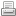 Заседание комиссии по предупреждению и ликвидации чрезвычайных ситуаций и обеспечению пожарной безопасности на территории Лучевого сельского поселения Лабинского района от 15.12.2014 года Присутствовали: Председатель комиссии: В.В.Водянников, глава администрации поселения;Члены комиссии:И.Л.Скиба, уполномоченный на решение задач в области ГО и ЧС, и       обеспечению пожарной безопасности Лучевого с/п секретарь комиссии;Е.В.Соколов, ведущий специалист администрации;В.А.Ерохина, ведущий специалист поселения;Т.И.Алехина, специалист администрации 1 кат. Лучевого поселения;А.Н.Елисеев, директор НСШ № 23 пос.Мирный;А.М.Мезенцев, директор СШ № 24 х.Соколихин;Ю.Г.Чувило, директор ЦХТО;Н.Н.Литвинова, директор ЦКД;А.В.Пономаренко, участковый уполномоченный полиции. Приглашены на комиссию:Депутаты поселения, Джакубалиева Н.М. квартальная МТФ-2, Хорошилова Л.А. квартальная МТФ-3, И.О.Директора МУ МПКХ Рамазанова М.К., директор ЦХТО Дудник Н.В. Повестка дня О мерах по обеспечению пожарной безопасности  на территории Лучевого сельского поселения Лабинского района в период проведения новогодних, рождественских и иных массовых мероприятий. В связи с угрозой возникновения чрезвычайной ситуации, в целях предупреждения возникновения чрезвычайных ситуаций, снижения возможного ущерба, сохранения жизни и здоровья населения поселения, комиссия по чрезвычайным ситуациям и пожарной безопасности Лучевого сельского поселения РЕШИЛА:- в срок до 25 декабря 2014 года создать комиссии с привлечением сотрудников ОНД Лабинского района, участкового оперуполномоченного полиции, казачества по проверке состояния пожарной безопасности объектов задействованных в проведении новогодних, рождественских и иных массовых мероприятий населенных пунктов по обеспечению пожарной безопасности (И.Л.Скиба);- провести сходы граждан в населенных пунктах, на которых организовать проведение инструктажей и распространению памяток по предупреждению пожаров, по безопасному использованию газового оборудования в жилых домах, а так же использованию пиротехнической продукции ( И.Л.Скиба, Е.В.Соколва, Т.И.Алехина, председатели ТОС);- усилить контроль за социальными объектами и системами жизнеобеспечения, расположенных на территории поселения (глава поселения, специалисты администрации, директора школ, директор ЦКД);- с 29 лекабря по 09 января руководителям МУ МПКХ ( Рамазановой М.К.), главе КФХ (А.Т.Евтушенко), главе КФХ (Золотареву А.И.) подготовить технику предназначенную для ликвидации возможныхЧС;- с 31 декабря по 11 января составить график дежурств ответственных за новогодне праздники (Е.В.Соколова, И.Л.Скиба);- провести мероприятия по недопущению продажи нелицензированной пиротехнической продукции (И.Л.Скиба);- определить площадки подготовленные к запуску фейерверков в период проведения новогодних праздничных мероприятий (И.Л.Скиба);- новогодние, рождественские и иные мероприятия проводить только при полном устранении замечаний по обеспечению пожарной безопасности;- организовать обязательное дежурство ответственных лиц, членов ДПД (Дудник Н.В.) Секретарь комиссии                                                                                                                                                                      И.Л.Скиба  